2021造价工程师《建设工程造价管理》模拟题（二）一、单项选择题（共 60 题，每题 1 分。每题的备选项中，只有 1 个最符合题意）1.非生产性建设项目总投资就是（ ）。A . 建设项目总造价B . 静态投资与动态投资C . 全部建筑安装工程费D . 固定资产投资和流动资产投资2.竣工决算一般是由（ ）编制。A . 建设单位B . 施工单位C . 政府部门D . 监理单位3.工程造价管理的主要内容中，属于工程项目策划阶段的是（  ）A . 进行招标策划B . 确定投标报价策略C . 进行投资方案的经济评价D . 编制设计概算4.根据《造价工程师职业资格制度规定》规定，属于二级造价工程师执业范围的是（ ）。A . 审查设计概算B . 进行项目经济评价C . 进行造价纠纷的鉴定D . 进行工料分析5.有以下行为，逾期未改造可处5000元以上2万元以下罚款的是（  ）。A . 跨省承接业务不备案的B . 同时接受招标人和投标人的造价咨询业务的C . 给予回扣进行不正当竞争的D . 转包承接的工程造价咨询业务的6.根据《建筑法》及《建设工程质量管理条例》规定，以下说法正确的是（ ）。A .建设单位应当自领取施工许可证之日起3个月后开工B . 施工单位应及时向建设主管部门移交建设项目档案C . 电气管道在正常使用条件下，最低保修2年D . 建设单位不得委托该工程的设计单位进行监理7.根据《招标投标法实施条例》，招标人可对发出的资格预审文件进行必要的澄清或者修改，如果澄清或者修改的内容可能影响资格预审申请文件的编制，招标人应在提交截止日期至少（  ）日前以书面形式通知所有获得资格预审文件的潜在投标人。A .2   B . 3   C . 10    D . 158.根据《政府采购法实施条例》，招标文件提供的期限自招标文件发出之日起不得少于（  ）。A .工作日   B . 3日   C . 5工作日    D . 5日9.根据《民法典合同篇》，合同若才有要约、承诺方式成立，则合同成立的判断依据是（ ）。A.承诺是否生效B.受要约人作出承诺C.要约人是否接受承诺D.要约是否生效10.根据《价格法》，制定关系群众切身利益的公用事业价格、公益性服务价格、自然垄断经营的商品价格时，应当建立（ ）制度。A.听证会	B.公示C.专家审议	D.申报11.根据《建筑工程施工质量验收统一标准》GB 50300—2013，下列工程中，属于分项工程的是（    ）。A．基坑支护     B．地下水控制C．土方回填      D．玻璃幕墙 12.根据《国务院关于投资体制改革的决定》，对于采用贷款贴息方式的政府投资项目，政府需要审批（    ）。A．项目建议书    B．可行性研究报告C．工程概算      D．资金申请报告   13.根据现行规定，将建设工程施工图送施工图审查机构审查和申请领取施工许可证分别应由（   ）进行。A.施工单位和建设单位B.设计单位和建设单位C.设计单位和监理单位 D.建设单位和建设单位 14.对于实行目法人责任制项目，项目董事会的责任是（ ）。A．组织项目后评价B．编制项目年度投资计划C．编制和确定招标方案D．提出竣工验收申请报告15.根据《必须招标的工程项目规定》，单项施工 合同估算价在（  ）万元人民币以上的项目必须进行招标。A.400 B.300C.200 D.10016.下关于工程代建制的说法，不正确的是（  ）。A.工程代建单位的责任范围只在工程项目建设的实施阶段B.工程代建单位不负责建设资金筹措，但要负责贷款偿还C.代建单位要承担相应的管理、咨询风险，并收取代理费、咨询费D.代建单位需提交工程概算投资10%右的履约保函17.关于Partnering模式的说法，正确的是（  　）。A.Partnering协议是业主与承包商之间的协议B.Partnering模式是一种独立存在的承发包模式C.Partnering模式特别强调工程参建各方基层人员的参与D.Partnering协议不是法律意义上的合同 18.以下关于工程项目管理组织机构形式，说法正确的有（  ）。A.直线制是一种最简单的组织机构形式B.直线职能制的职能部门可直接下达指令C.强矩阵组织机构中需要配备训练有素的协调人员D.弱矩阵组织机构中由项目经理整个项目的目标19.下列计划表中,属于建设单位计划体系中工程项目建设总进度计划表格部分的是（   ）。A.年度计划项目表B.年度建设资金平衡表C.投资计划年度分表D.年度设备平衡表  20.根据《建筑施工组织设计规范》，施工组织总设计应由（ ）主持编制。A.总承包单位技术负责人B.施工项目负责人C.总承包单位法定代表人D.施工项目技术负责人  21.下列工程项目目标控制方法中，可用来掌握产品质量波动情况及质量特征的分布规律，以便对质量状况进行分析判断的是（    ）。A．直方图法      B．鱼刺图法C．控制图法      D．S曲线法 22.某建设工程施工横道图进度计划如下表所示,则关于该工程施工组织的说法正确的是（ ）。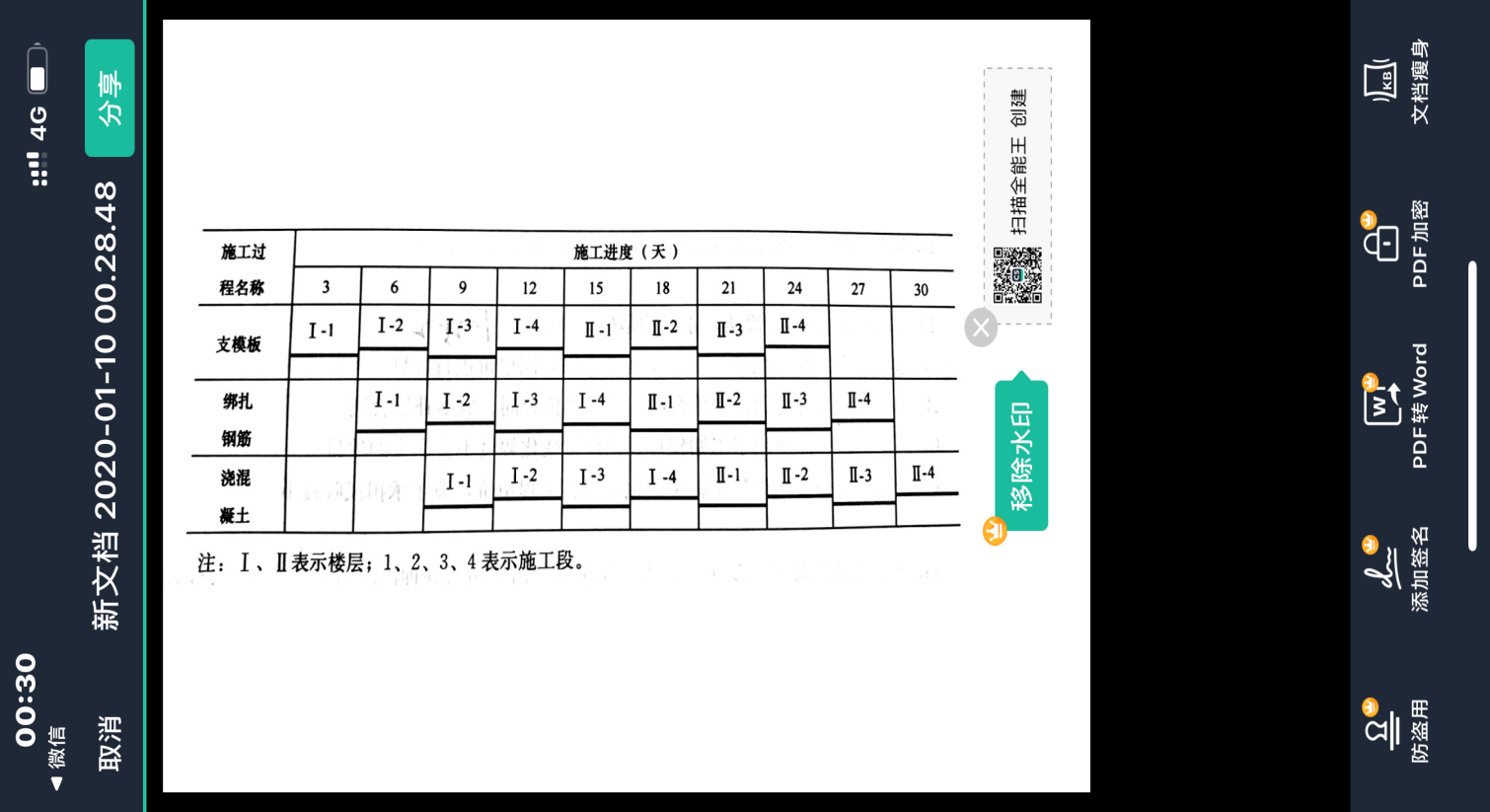 A.各层内施工过程间不存在技术间歇和组织间歇B.所有施工过程由于施工楼层的影响,均可能造成施工不连续C.由于存在两个施工楼层,每一施工过程均可安排2个施工队伍D.在施工高峰期（第9日第24日期间）,所有施工段上均有工人在施工23.某工程划分为ABCD4个施工过程，3个施工段，流水节拍均为2天，其中A与B之间间歇2天，B与C之间搭接1天，C与D之间间歇2天，则该工程的计划工期应为（   ）天。A.12       B.15      C.17      D.2024.工程双代号网络计划如下图所示，其中关键线路有（  ）条。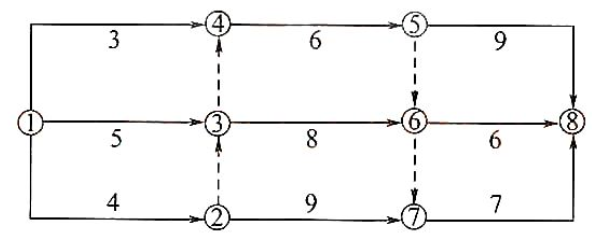 A.4     B.3      C.2     D.125.某分部工程双代号时标网络计划如下图所示，其中工作 A 的总时差和自由时差（ ）天。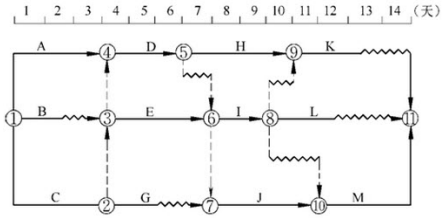 A.分别为 1 和 0B.均为 1C.分别为 2 和 0D.均为 026.某工程网络计划执行到第8周末检查进度情况见下表，说法正确的是（   ） 。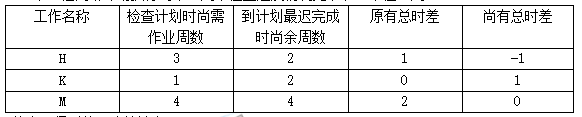 A．工作H延误2周B．工作K尚有总时差为零C．工作M按计划进行D．工作H尚有总时差1周27.根据《标准设计招标文件》，合同文件包括下列内容:①设计费用清单；②发包人要求；③中标通知书，仅就上述三项内容而言，合同文件的优先解释顺序是（    ） 。A．①→②→③B．③→①→②C．②→①→③D．③→②→① 28.根据《标准材料采购招标文件》（2017年版），迟延交付违约金的最高限额为合同价格的（   ）。A.3%   B.5%   C.10%   D.15%29.基于互联网的工程项目信息平台的主要功能是项目信息的（  ）。A.共享和传递   B.加工和处理   C.收集和传输   D.储存和加工30.某企业年初向银行借款 1000 万元，年复利利率为 8%。银行规定每半年计息一次，若企业向银行所借的本金和产生的利息均在第 3 年年末一次向银行支付，则支付额为（）万元。A . 1260.55B . 1265.32C . 1280.65D . 1360.4931.借款100万元，年利率12%，按月复利计息，每季度支付一次付息，则每年利息总额为（  ）。A.12.00万元    B.12.68万元     C.3.03万元     D.12.12万元32.在下列投资方案评价指标中，反映借款偿债能力的指标是（  ）。A．偿债备付率和投资收益率B．利息备付率和偿债备付率C．利息备付率和投资收益率D．内部收益率和借款偿还期33.净现值作为评价投资方案经济效果的指标其优点是（  ）。A.全面考虑了项目在整个计算期内的经济状况B.能够直接说明项目整个运营期内各年的经营成果C.能够明确反映项目投资中单位投资的使用效率D.不需要确定基准收益率而直接进行互斥方案的比选34.下列影响因素中用来确定基准收益率的基础因素是（ ）。 A.资金成本和机会成本  B.机会成本和投资风险C.投资风险和通货膨胀  D.通货膨胀和资金成本35.已知两个互斥投资方案的内部收益率IRR1和IRR2均大于基准收益率ic，且增量内部收益率为△IRR，则(     )。
A.IRR1>IRR2时，说明方案1 优于方案2
B.IRR1<IRR2时，说明方案1 优于方案2
C.△IRR<ic时，投资额大的方案为优选方案
D.△IRR>ic时，投资额大的方案为优选方案 36.某项目设计生产能力为50万件产品，预计单位产品价格为100元，单位产品可变成本为70元，年固定成本为400万元。若该产品的销售税金及附加的合并税率为5%，则用产量和销售收入表示的项目盈亏平衡点为（    ）。A 16 万件和 1600 万元 B 32 万件和 1333 万元C 16 万件和 1333 万元 D 32 万件和 1600 万元  37.价值工程的目标是（  ）。A.以最低的寿命周期成本，使产品具备它所必须具备的功能B.以最低的生产成本，使产品具备其所必须的功能C.以最低的寿命周期成本，获得最佳的经济效果D.以最低的生产成本，获得最佳经济效果38.价值工程活动过程中，属于分析阶段主要工作的是（　）。A.对象选择       B.功能定义  C.方案评价   D.方案审批 39.下列方法中，既可用于价值工程对象选择，又可用于确定功能重要性系数的是（  ）。A 因素分析法           B 重点选择法C 专家检查法           D 强制确定法40.价值工程应用中，如果评价对象的价值系数V<1，则正确的策略是（  ）。A.剔除不必要功能或降低现实成本B.剔除过剩功能及降低现实成本C.不作为价值工程改进对象D.提高现实成本或降低功能水平41.对生产性项目进行寿命周期成本评价时，可列入工程系统效率的是(   )。A.研究开发费    B.备件库存资金C.生产阶段劳动力成本节省额    D.生产阶段材料成本降低额 42.按照我国现行规定，各种经营性固定资产投资项目必须实行资本金制度，但（  ）不实行资本金制度。A．国有单位的基本建设项目B．技术改造项目C．房地产项目D．公益性项目 43.下列资金筹措渠道与方式中，新设项目法人可用来筹措项目资本金的是（  ）。A.发行债券          B.信贷融资C.融资租赁          D.合资合作44.某公司发行优先股股票，票面额按正常市价计算为 300 万元，筹资费费率为 5％，股息年利率为 14.25％，则资金成本率为（）。A.14.25％B.15％C.16.75％D.18％45.按照项目融资程序，属于融资决策分析阶段进行的工作是（  ）。A.任命项目融资顾问            B.确定项目投资结构C.评价项目融资结构            D.分析项目风险因素46.区分融资是属于项目融资还是属于传统形式融资的重要标志是（ ）。A.项目导向B.风险分担方式C.负债类型D.追索形式和程度47.在 BT 形式下，民营机构用于项目建设的资金大多来自（ ）。A.财政拨款B.运营项目收费C.企业及社会团体集资D.银行的有限追索权贷款 48.采用PFI融资方式，政府部门与私营部门签署的合同类型是（    ）。A.服务合同B.特许经营合同C.承包合同D.融资租赁合同49.以下关于增值税的说法，不正确的上去（  ）。A.纳税人兼营不同税率项目的，应分别核算销售额，未分别核算的从低适用税率B.当期销项税额小于进项税额不足抵扣的，不足部分可以结转下期继续抵扣C.销项税额=销售额×税率，其中销售额包括收取的销项税额D.从销售方取得的增值税专用发票上注明的增值税额准予从销项税额中抵扣 50.应纳房产税的一幢房产原值 100 万元，已知房产税税率为 1.2%，当地房产税扣除比例为 25%，则该房产应缴纳房产税（）万元。A.0.6B.0.9C.1.2D.1.851.投保建筑工程一切险时，不能作为保险项目的有（    ） A．现场临时建筑B．现场使用的施工机械C．领有公共运输执照的车辆D．现场在建的分部工程52.与工程项目财务分析不同，工程项目经济分析的主要标准和参数是（ ）。A.净利润和财务净现值B.净收益和经济净现值C.净利润和社会折现率D.市场利率和经济净现值   53.以下可以列入项目资本金现金流量表中，但不出现在项目投资现金流量表中的是（  ）。A.维持运营的投资 B.经营成本C.折旧 D.借款本金偿还54.设计方案多指标法选用的评价指标不包括（ ）。A.工程造价指标B.工期指标C.价值指标D.主要材料消耗指标55.下列有关方案优化的说法，正确的是（ ）。A.设计优化是使设计质量不断提高的有效途径B.设计招标以及设计方案竞赛中不可参考别人设计成果C.方案优化时要重点考虑造价目标D.工期不是方案优化的目标之一56.费用效果分析方法一般适用于（ ）。A.效益和费用可以货币化的项目B.效益难以货币化的项目C.效益和费用均难以量化的项目D.所有项目57.根据《标准施工招标文件》，采取争议评审处理争议的，发包人和承包人应在开工日后的（ ）天内或在争议发生后，协商成立争议评审组。A.28    B.30    C.14   D.1558.下列不同计价方式的合同中，施工承包单位承担造价控制风险最小的合同是（　）。A.成本加浮动酬金合同B.单价合同C.成本加固定酬金合同D.总价合同59.根据 FIDIC 施工合同条件，付给指定分包商的款项来源应是（ ）。A.暂定金额B.项目管理费C.零星用工费D.总承包服务费60.根据《建设工程质量保证金管理办法》（建质〔2017〕），由发包人原因导致工程无法按规定期限进行竣工验收的，缺陷责任期自（    ）开始计算。A.通过竣工验收之日         B.提交验收报告之日   C.实际通过竣工验收之日     D.提交竣工验收报告90天后多项选择题（共 20 题，每题 2 分。每题的备选项中，有 2 个或 2 个以上符合题意，至少有 1 个错项。错选，本题不得分；少选，所选的每个选项得 0.5 分）61.属于工程造价咨询业务范围的工作有（   ）。A. 项目经济评价报告编制          B. 提供工程造价信息服务C. 项目设计方案比选              D. 工程索赔费用计算E. 造价纠纷仲裁62.根据《建设工程安全生产管理条例》，对于列入建设工程概算的安全作业环境及安全施工措施所需的费用，施工单位应当用于（  ） 。A．安全生产条件改善B．专职安全管理人员工资C．施工安全设施更新D．安全事故损失赔付E．施工机械设备采购63.根据《招标投标法实施条例》，评标委员会应当否决投标的情形有（  ）。A．投标报价低于工程成本                 B．投标文件未经投标单位负责人签字C．投标报价低于招标控制价               D．投标联合体没有提交共同投标协议E．投标人不符合招标文件规定的资格条件64.依据《民法典》规定，有关合同履行的规则，正确的是（  ）。 A．质量约定不明的，应优先按交易习惯确定B．逾期交付标的物，遇价格上涨时，按新价格执行 C．代为履行变更了合同的权利义务主体 D．债务人提前履行或部分履行债务给债权人增加的费用，由债务人承担E．合同转让是合同变更的一种，变更了合同主体65.单位工程施工组织设计的主要内容包括（ ）。A.工程概况B.施工部署C.施工费用计划D.主要施工方案E.施工进度计划66.建设工程组织加快的成倍节拍流水施工的特点有(   )。A．各专业工作队在施工段上能够连续作业B．相邻施工过程的流水步距均相等C．不同施工过程的流水节拍不全相等，但成倍数关系D．施工段之间可能有空闲时间E．专业工作队数大于施工过程数67.关于网络计划中工作自由时差(FFi或FFi-j)说法，正确的有（  ）。A.自由时差是在不影响工期的前提下，工作所具有的机动时间B.FFi=min{LAGi-j}(LAGi-j是本工作和紧后工作之间的间隔时间)C.FFij=min{ESjk-EFjk}(ESjk是所有紧后工作的最早开始时间)D.FFij=min{ETj}-ETi -Dij(ETj是指所有紧后工作开始节点的最早时间)E.时标网络计划中，自由时差是该工作与紧后工作间最短波形线的长度68.以下关于网络计划优化的描述中，说法正确的有（  ）。A.工期优化是指寻找工程总成本最低时的工期安排B.费用优化是通过压缩关键工作的持续时间以满足工期目标的要求C.资源优化主要目的是通过优化减少完成某项工作所需的资源数量D.资源优化的前提之一是不改变网络计划中各项工作的持续时间E.工期优化应选择关键线路上的工作进行压缩，并始终保持压缩关键工作69.根据《标准设计施工总承包招标文件》（2012年版），以下属于发包人义务的有（  ）。A.发包人应委托监理人提前6天向承包人发出开工通知B.负责办理工程建设项目必须履行的各类审批、核准或备案手续C.负责组织竣工验收D.负责组织设计交底E.负责施工弄场地及其周边环境与生态的保护工作70.某投资方案，基准收益率为 15%，若该方案的内部收益率为 18%，则（ ）。A.该方案可行B.净现值大于零C.净现值等于零D.该方案不可行E.净现值率小于 071.采用净现值和内部收益率指标评价投资方案经济效果的共同特点有（  ）。A.均受外部参数的影响B.均考虑资金的时间和价值C.均可对独立方案进行评价D.均能反映投资回收过程的收益程度E.均能全面考虑整个计算期内经济状况72.价值工程的主要特点有（ ）。A.侧重于功能分析B.重视方案制定C.注重功能整理D.着眼于寿命周期成本E.将产品价值、功能和成本作为一个整体同时来考虑73.下列属于寿命周期资金成本中的建设成本的有（ ）。A.智能系统及安装工程费用B.管理设备设施购置费C.改造费用D.采暖工程费用E.能耗成本（运行费用）74.以下关于资金成本说法，正确的有（  ）。A.资金成本一般包括资金筹集成本和资金使用成本B.资金成本一般表现为时间的函数C.边际资金成本是确定筹资方式的重要依据D.综合资金成本是项目公司资本结构决策的依据E.资金成本都可以计入产品成本中去75.关于PFI的特点说法正确的有（  ）。A.合资经营项目的控制权必须由公共部分掌握B.适用范围比BOT要广泛C.核心旨在增加公共服务或公共服务产出的大众化D.项目设计风险由政府承担E.政府投融资和建设管理方式的制度创新76.下列各项中，可在计算所得税应纳税所得额时减除的有（  ）。A.财政拨款 B.接受捐赠收入C.企业总成本费用 D.赞助支出E.年度利润总额12%以内部分的公益性捐赠支出 77.根据我国现行《工伤保险条例》，以下各项中可以视同工伤的有（  ）。A.患职业病的B.在工作时间和工作岗位，突发疾病死亡C.在抢险救灾等维护国家利益、公共利益话动中受伤的D.上下班途中，受到非本人主要责任的交通事故伤害的E.工作时间工作岗位突发疾病，抢救无效在48小时后死亡的78.下列工程项目策划内容中，属于工程项目构思策划的有（    ）。A．工程项目组织系统    B．工程项目系统构成C．工程项目发包模式    D．工程项目建设规模E．工程项目融资方案79.投标单位在（ ）情形下可以选择低价。A.施工条件好的工程B.投标对手少的工程C.附近有工程而本项目可利用该工程的设备D.支付条件好的工程。E.工期要求紧的工程80.进行施工成本对比分析时，可采用的对比方式有（   ）。A.本期实际值与目标值对比B.本期实际值与上期目标值对比C.本期实际值与上期实际值对比D.本期目标值与上期实际值对比E.本期实际值与行业先进水平对比2021造价工程师《建设工程造价管理》模拟题（二）参考答案一、单项选择题（共 60 题，每题 1 分。每题的备选项中，只有 1 个最符合题意）1.答案：A  2.答案：A  3.答案：C  4.答案：D  5.答案：A  6.答案：C  7.答案：B  8.答案：C  9.答案：A   10.答案：A   11.答案：C  12.答案：D   13.答案：D  14.答案：D  15.答案：A16.答案：B  17.答案:D  18.答案：A  19.答案：C  20.答案：B  21.答案：A  22.答案：A 23.答案：B  24.答案：B  25.答案：A  26.答案：A  27.答案：D  28.答案：C  29.答案：A  30.答案：B  31.答案：D  32.答案：B  33.答案：A  34.答案：A 35.答案：D  36.答案：A  37.答案：A  38.答案：B  39.答案：D  40.答案：B   41. 答案：D  42.答案：D  43.答案：D  44.答案：B  45.答案：A  46.答案：D  47.答案：D  48.答案：A  49.答案：C  50.答案：B 该企业应缴纳的房产税=1000000×（1-25%）×1.2%=9000（元）。51.答案：C   52.答案：B    53.答案：D54.答案：C55.答案：A56.答案：B57.答案：A58.答案：C59.答案：A60.答案：D二、多项选择题（共 20 题，每题 2 分。每题的备选项中，有 2 个或 2 个以上符合题意，至少有 1 个错项。错选，本题不得分；少选，所选的每个选项得 0.5 分）61.答案:ABD62.答案：AC63.答案：ADE64.答案：DE65.答案：ABDE66.答案：ABCE67.答案：BDE68.答案：DE69.答案：BC70.答案：AB71.答案：BCE72.答案：ACE73.答案：ABD74.答案：AD75.答案：BCE76.答案：ACE77.答案：BCE78.答案：BD79.答案：ACD80.答案：ACE